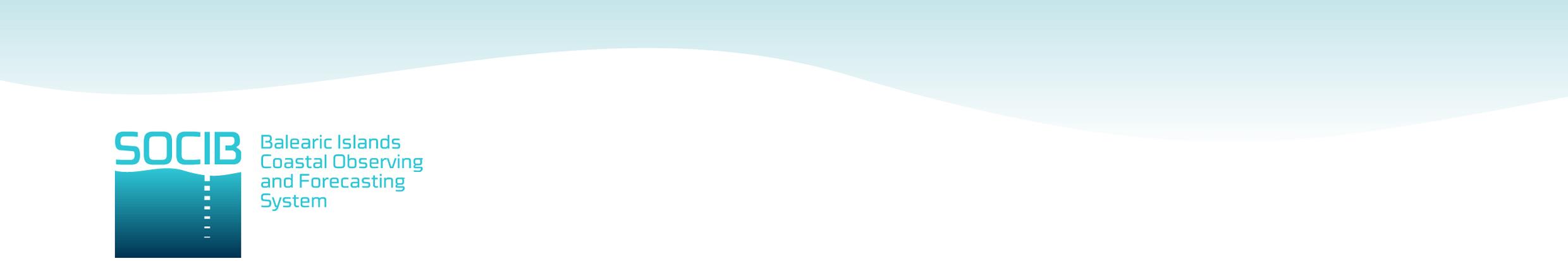 The proposal for external users application to SOCIB Glider Facility will have to follow the enclosed template. SOCIB strongly encourages potential users to contact gliders facility (glider.access@socib.es) to discuss details of existing glider fleet, sensors, feasibility of the proposed mission, etc…SOCIB GlidersApplication Form for External Scientific UsersDate of compilation      ___________________________________________________________Signature of the PI        ___________________________________________________________Signature of an appropriate authorised person (e.g. Head of Department, Research Office)     _________________________________________This section reserved for the SOCIB Glider FacilityDate of proposal receipt by email                    __________________________________________Assigned reference number                              __________________________________________Signature of receiving officer                          __________________________________________PART 1: User group detailsIndicate if the proposing user group is best described asO     an individual userO     a team of two or more usersInformation about the applicants (PI and project partners)Principal Investigator (user group leader)Title ___ Name and Surname  ________________________________________________Gender      O  Male                O  FemaleInstitution                   _______________________________________________________Department / Research Group ________________________________________________Address                     _______________________________________________________                                  _______________________________________________________Country                      _______________________________________________________email                          _______________________________________________________Telephone                 _______________________________________________________Fax                            _______________________________________________________Website                     ________________________________________________________Project partners (repeat for each partner of the group)Partner # 1Title ___ Name and Surname  ________________________________________________Gender      O  Male                O  FemaleInstitution                   _______________________________________________________Department / Research Group ________________________________________________Address                     _______________________________________________________                                  _______________________________________________________Country                      _______________________________________________________email                          _______________________________________________________PART 2: Additional information about the applicant(s) expertiseRelevant expertise of the user group (max. 200 words)Short CV of the PI (max. 200 words)A list of 5 recent, relevant publications of the user groupPART 3: Detailed scientific description of the projectList the main objectives of the proposed research (max. 300 words)Give a brief description of the scientific and/or technical background to, and rationale for, your project (max. 300 words)Present the proposed experimental method and working plan with detailed information on the number of gliders requested, the sensors needed, mission plan, maximum depth (200 or 1.000 m). (max. 500 words)Indicate the type of access applied for O  remote                       (the measuring programme is implemented by SOCIB and the presence of the user group is not required) O  partially remote         (the presence of the user group is required at some stage)         O  ‘in person/hands on’   (the presence of the user group is required / recommended during the whole access period)Indicate the proposed time schedule including expected duration of access time (max. 200 words)Add a jpeg or pdf diagram of the idealised glider deployment trackAdditional informationIs there  another facility in your country similar to the one you wish to utilize?O  Yes               O  NoIf yes, please indicate your reasons for requesting access to the SOCIB glider (max. 150 words)Is this a resubmission of a previously rejected proposal ? O  Yes               O  NoIf yes, please provide the reference number and submission date of the original proposal. Briefly describe  the changes made in comparison to the rejected version (max. 200 words)Is this a continuation of an earlier successful project ?O  Yes               O  NoIf yes, please provide the reference number and submission date of the earlier proposal. Briefly describe the principle achievements of the earlier project  and any objectives that were not fully met. (max. 200 words)PART 4: Technical informationList of the glider instrumentation of most importance to your proposalList of any additional instrumentation that you have discussed and agreed with the Glider FacilityProvide details of your preferred sampling intervals, glider excursion depths and surfacing/communication intervalsDetails of your Data Management specific needs.Risk Evaluation (marine traffic, fishing grounds, etc.) and Contingency PlanEmergency Logistics for immediate recovery (time to action, radius of action planed, etc.)